Harford County Cultural Arts Advisory Board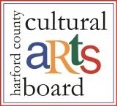 Monday, September 11, 2017 MeetingBel Air Library Conference Room6:00 – 7:30 pmAgendaApproval of previous month’s meeting notes Financial summaryBoard Member UpdatePrep for Outreach at Bel Air festival for the ArtsRetreatGlossary********************************************CAD GrantsConflict of Interest DisclosureArtists in Education GrantsFY17FY18